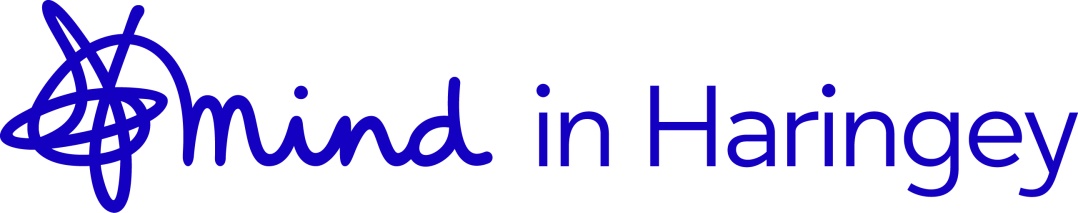 HEAD OF PROJECT, WELL PEOPLEJOB DESCRIPTIONSUMMARYWell People is a newly formed Community Interest Company (CIC) and is a subsidiary of Mind in Haringey. Well People is now recruiting a Head of Project to launch and manage Well People. The purpose of this new and exciting role is to ensure the long-term sustainability of Mental Health Charity Mind in Haringey by generating unrestricted revenues that will be asset locked to Mind in Haringey.This initiative is to provide an innovative and creative approach to ensuring the longevity and sustainability of Mind in Haringey by launching and taking to market a suite of Wellbeing and Mental Health First Aid training and consultancy options. These training offers are designed to support and help employers to manage the wellbeing and mental health of their employees; thereby increasing the productivity of any organisation. The focus of the work will be outside of the borough of Haringey.RESPONSIBILITIESProject management of the launch of the business; assuming leadership across all work streams to ensure a successful launchTaking ownership, hitting/exceeding agreed annual targets within assigned territoryDeveloping and executing a strategic plan to achieve targets and expand our client baseTogether with Mind in Haringey’s Finance Manager, developing a Business Plan for Well PeopleCreating a strong communications and marketing planBuilding and maintaining strong, long-lasting client relationshipsPromoting Well People through advocacy, presentations, and participation across industry events and forumsMANAGEMENTTo provide strategic, operational, financial, and managerial leadership for successful delivery of Well People’s activities and strategic planReporting and budget developmentMonitoring and financial transactionsDeveloping a timeline of activities and managing deadlinesSKILLS AND QUALIFICATIONSConsultative business development approachSelf-motivated with a results-driven approachProven experience of a similar or relevant roleExcellent knowledge of MS Office suiteHands-on experience with CRM software is a plusThorough understanding of marketing and negotiating techniquesFast learner with a passion and commitment to forge change and make a differenceA talented, passionate and engaging presenterKnowledge of the Wellbeing and Mental Health landscapeExcellent presentation skills, both verbal and writtenTitle - Head of Project, Well PeopleLocation - Mind in Haringey / HomebasedReports - Mind in Haringey CEO                  Well People Directors Salary - £34,500 pro rata per annum Hours - 22.5 hours, 3 days per week